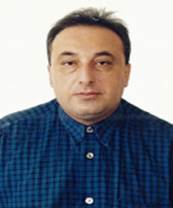 KHALIL KHALIL.296485@2freemail.com  CAREER OBJECTIVESeeking a challenging opportunity to invest 25 years’ experience and expertise in Management, Business Development, Sales & Marketing with NOC's, IOC's, EPC's and service providers for the Oil/Gas and Petrochemical Sector in the Middle Eastern, European and North American markets; utilizing knowledge of Product Line and P&L coupled with an extensive business network to effect aggressive growth and recovery, boost market position and drive sustainable financial growth.EXECUTIVE SUMMARYCustomer-focused and committed to going the extra mile to exceed expectationsRespected leader, building resourceful, cohesive teams committed to objectivesExcellent communicator in 3 languages with international, multicultural exposureSound decision-maker, balancing business and client needs to achieve targets Prioritizes astutely to achieve effective multitasking, works well under pressure Strategic thinker with strong analytical skills and methodical working practicesProvides insightful business intelligence while proactively applying lessons learnedInteracts confidently at all business levels, including executive clients and officials Innovative problem solver, applying experience and research to reach viable solutionsConstantly strives for improvement of processes toward greater efficiency and value  TECHNICAL EXPERTISECAREER SUMMARYWeatherford IEE SRL - Abu Dhabi, UAE • Sep 2010 - dateInternational Oil & Gas Service company covering the complete oil drilling and production processEastern Europe Regional Business Development Manager ResponsibilitiesLeading and mentoring critical sales team of 15, focusing on revenue and profitability and leading the sales and marketing function, formulating policies and objectivesBuilding on success to achieve growth potential across the region on all product lines according to targets and developing a sound, cost-effective annual services budget Analyzing client business operations and gaining further knowledge of the market in the region to identify opportunities and develop knowledgeable trusted relationshipsProduct lines including - drilling services, casing systems, tool rental, tubular running services, intervention, cased and open-hole wire-line services, completion, perforation, cementing, and production.Monitoring down-hole conditions and pump performance to maximize reservoir potential, improve final reservoir recovery and extend equipment life. Implementing condition based maintenance to reduce costs by decreasing unscheduled outages, optimizing machine performance, and reducing repair and maintenance costs.Achievements – Achieved the Budgeted Revenue EBITDAMet and exceeded sales plan annually since 2010 with typical goals of ~ US$130MNegotiated the extension of business transfer agreement for a further 2 years in 2013Weatherford Drilling International - Dubai, UAE • Jun 2006 - Sep 2010Division of Weatherford International Ltd, leading land drilling contractor Contracts, Commercial & Business Development Regional Manager – GCC & Black Sea Area The position reports to the Middle East Vice President and responsibilities included: Technico-commercial Management of the area's operations to achieve business objectives for the regions: Black Sea Area & GCC-except Saudi Arabia. ProjectsFleet of 9 rigs with work load capacity of 100-200 MT in Romania and Bulgaria, and 450MT rig still operating at PETROM-OMV today. 5 year contract worth US$130MAchievementsDelivered strong sales and revenue increases, meeting and exceeding targetsCommitted to WDI sales strategy by making rigs operable in Eastern Europe, Oman, and Bahrain Ensured sustainable development, reinforcing market position and competitiveness Oversaw and improved regional performance of drilling and well-construction divisionSeized over 30% revenue growth and increased EBIDTA from 8% to 26%Setegi Thermax Systems - Abu Dhabi, UAE • Dec 2003 - May 2006Canadian supplier of equipment and engineering services to the Oil & Gas sector General Manager - GCC RegionProjectsInterquesa project - East Area (Dragados-SNC Lavalin project) - Design and consultation on gas installation involving high capacity burners, preparing technical documentation, supervising construction and erectionDistrict Cooling Cogeneration Plant (Andritz projects) - US$150M - Design and installation of pressure equipment such as: 60M btu/hr line burners; oven and furnace, immersion and radiant tube burners; shut-off and control valves; pressure vessels and heat treating AchievementsAdopted an open-door management policy with proper hierarchy command systems Managed large sales volumes from various national oil & gas organizations in GCC and UAEPromoting and marketing the entire company range including: christmas tree/wellhead equipment, down-hole equipment, surveys and condition monitoring, drilling pipes, equipment, fluids, products & services, completion, oil well equipment & services, wireline services, and work-over equipment, as well as gas heating solutions turn-key projects.chieved challenging milestones requiring dynamic decision-making and risk assessment Undertook special planning such as CPM, contingency, acceleration and justification Devised provisional budget and managed engineering procurement & construction (EPC)  Gulf Industrial Services Company (GISCO) - Abu Dhabi, UAE• Apr 1999 - Nov 2003Leading electro-mechanical, fire & security contractors within the Oil & Gas Sector, part of Bin Hamoodh Group working with Weatherford on joint-venture in UAEMechanical Department Manager/General Manager in ChargeProjectsAll electrical works for Al Taweela A1 50MD/day Desalination Plant - Client: Total Gulf Tractebel, sub-contracting for Sidem FranceAdnoc Distribution: Cargo Area at Abu Dhabi International Airport refueling facilities.District cooling scheme 4, phases 1 and 2 - Client: TABREEDEngineering, procurement and construction for the fuel complex at Al Dafra Air Base for the Directorate of Military Works (DMW)Rehabilitation of turn-key project for Adnoc Fod Lube and blending factoryAchievementsBuilt and maintained solid productive client relationships on strategic and tactical levels. Established task forces for Engineering, Procurement Construction & CommissioningManaged procurement, installation and commissioning of mechanical & electrical equipmentResearched market to prospect for potential accounts and expand market intelligence Prepared annual acquisition plan for the maintenance department to ensure timely initiation and implementation of contract requestsCoordinated contracts renewal and award for support services with commercial division. Responsible for EPC on fuel complex project, executed within deadline and budgetTracked and controlled Al Taweela project to avoid cost over-run KEO Consulting Office - Kuwait/JV Metlcaf & Eddy - Boston, USA• Jan 1995 to Dec 1998Global provider of total professional consulting solutions on planning, architectural design, civil engineering, sustainability and project management in the construction industryResident Engineer/Mechanical Contracts ManagerProjectsPlanned, designed and constructed Abu Dhabi and Western region sewerage projects; waste water facilities for rural communities including collection and effluent irrigation systems - US$250MResponsibilitiesMaintained in-depth awareness of existing and future project parameters, appraising key clients on a regular basis of full repertoire of company designs and requirementsProvided technical and commercial design input, improving quality and competitivenessSahari Mechanical & Electrical Enterprises (SMEE) - Abu Dhabi, UAE • Jul 1988 to Jun 1992Largest electromechanical turn-key contractor within Sahari construction group based in the GulfElectro Mechanical Department ManagerProjectsSuccessfully completed hundreds of residential, commercial and industrial LPG projects Developed 10 natural gas systems including reducing and metering stations and pipelinesResponsibilitiesOversaw all Mechanical, Electrical and Plumbing (MEP) projects including HVAC plumbing, firefighting, water supply & filtration, pioneering LPG central systems and domestic gas distributionWorked on high priority projects such as turn-key operations, royal palaces, high rise buildings, international hotels, hospitals and process installations. EDUCATIONMBA Executive Management - 1993Ashland University, Ohio, USAMSc Mechanical Engineering Technology - 1987Gheorghe Asachi University, RomaniaBSc Mechanical Engineering - 1986Gheorghe Asachi University, RomaniaPROFESSIONAL DEVELOPMENT2011 - Environmental Induction - Weatherford In-house certification2011 - Code of Business Conduct - Weatherford In-house certification2010 - International Bribery & Corruption - Weatherford In-house certification2010 - Essentials for Enterprise Excellence - Weatherford In-house certification2010 - Health and Safety Induction - Weatherford In-house certification1993 - CIRM: Integrated Resources Management - Ashland University, Ohio1991 - Finite Element Method - Faculty of Engineering, Monash University, AustraliaWORKSHOPS & SEMINARSAttended  Well Construction - Landing the casing and completion at target depth and saving cost and time with no damage to well bore by using unique Turbo Caser and Turbo Runner toolsDeep Casing Tools - Abu Dhabi, UAEPresented The Fuel of the Future - Workshop & seminar on the use of LNG as the only non-corrosive and environmentally friendly energy source in UAE. OTC Exhibition & Conference - Houston, Texas. Published: The Oil & Gas Investor - Jun 2006 PROFESSIONAL MEMBERSHIPSSPE - Society of Petroleum EngineersAssociation of Professional Engineers of CanadaRomanian Society of Mechanical Engineers Quebec Combustion AssociationEngineers World - Europe & Middle EastFURTHER  SKILLSLanguages: Fluent in English, Arabic and Romanian with intermediate FrenchIT: MS Word, Excel and PowerPointLPG, LNG/ UPSTREAM BUSINESS/ WELL CONSTRUCTIONLPG, LNG/ UPSTREAM BUSINESS/ WELL CONSTRUCTIONLPG, LNG/ UPSTREAM BUSINESS/ WELL CONSTRUCTIONDrillingCased/Open Hole LoggingFormation EvaluationDrilling Fluid Waste ManagementDown Hole TechnologyCompletion & CasingDirectional Drilling & ServicesLogging (LWD & MWD)Wirelines & Slicklines ServicesSimulationFracturing & PerforatingThru & Coil Tubing